ИТОГОВАЯ ВЕДОМОСТЬ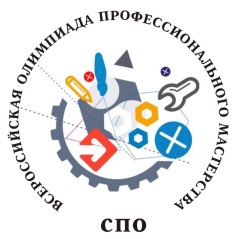 результатов выполнения заданий начального этапа Всероссийской олимпиады профессионального мастерства обучающихся
по общеобразовательной дисциплине «Экономика отрасли»
среди студентов профессиональных образовательных организаций в 20___ году	Председатель жюри: _________________/ _________________                                                                                                                                                                                                                                                                               (подпись)                           (ФИО) Члены жюри: _________________ / _________________                                                                                                                                                                                                                                                                               (подпись)                           (ФИО)_________________ / _________________                                                                                                                                                                                                                                                                               (подпись)                           (ФИО)Директор ПОО _________________ / _________________                                                                                                                                                                                                                                                                          (подпись)                           (ФИО)                                                                                                                                                   МПШифр участникаФИО участникаШифр и наименование специальностиОценка по каждому заданиюОценка по каждому заданиюОценка по каждому заданиюИТОГОВАЯ ОЦЕНКАРЕЙТИНГ УЧАСТНИКАШифр участникаФИО участникаШифр и наименование специальностиТестированиеПеревод текста Задача по организации работы коллективаИТОГОВАЯ ОЦЕНКАРЕЙТИНГ УЧАСТНИКА